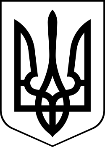 МЕНСЬКА МІСЬКА РАДА(вісімнадцята сесія восьмого скликання) РІШЕННЯ21 квітня 2022 року	м. Мена	№ 90Про припинення права оперативного управління майном З метою упорядкування питань державної реєстрації речових прав на нерухоме майно, враховуючи рішення 7 сесії Менської міської ради 8 скликання від 30 липня 2021 року № 397 «Про передачу майна в оперативне управління відділу культури Менської міської ради», рішення 15 сесії Менської міської ради 8 скликання від 22 грудня 2021 року № 936 «Про припинення права оперативного управління відділу освіти Менської міської ради майном Ушнянської філії І-ІІ ступенів Менського опорного закладу загальної середньої освіти І-ІІІ ступенів ім. Т.Г.Шевченка Менської міської ради Менського району Чернігівської області» та керуючись ст. 26, 60 Закону України «Про місцеве самоврядування в Україні» Менська міська радаВИРІШИЛА:Припинити право оперативного управління Менського опорного закладу загальної середньої освіти І-ІІІ ступенів ім. Т.Г. Шевченка Менської міської ради на нерухоме майно, що перебуває у комунальній власності Менської міської територіальної громади – будівлі за адресою: вулиця Шкільна, 21, с. Ушня Корюківського району Чернігівської області, у складі:Будівля № 2 А-1, а-1, а1-1 загальною площею 264,4 кв.м.;Будівля № 1 Б-1 загальною площею 369,7 кв.м.;Початкова школа В-1, в-1 загальною площею 96,7 кв.м.;Їдальня Г-1 загальною площею 69,9 кв.м.;Хімічний кабінет Д-1, д-1 загальною площею 129,2 кв.м.;Майстерня Е-1 загальною площею 142,3 кв.м.;Хлів Ж-1 загальною площею 116,7 кв.м.;Котельня З-1 загальною площею 35,3 кв.м.;Вбиральня І-1 загальною площею 3,8 кв.м.Закріпити на праві оперативного управління за Відділом культури Менської міської ради нерухоме майно, що перебуває у комунальній власності Менської міської територіальної громади – будівлі за адресою: вулиця  Шкільна, 21, с. Ушня Корюківського району Чернігівської області, у складі:Будівля № 2 А-1, а-1, а1-1 загальною площею 264,4 кв.м.;Їдальня Г-1 загальною площею 69,9 кв.м.;Котельня З-1 загальною площею 35,3 кв.м.Контроль за виконанням рішення покласти на постійну комісію міської ради з питань планування, фінансів, бюджету, соціально-економічного розвитку, житлово-комунального господарства та комунального майна та на заступника міського голови з питань діяльності виконавчих органів ради Прищепу В.В.ОВМіський голова	Геннадій ПРИМАКОВ